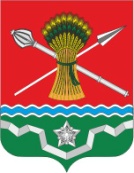 РОССИЙСКАЯ ФЕДЕРАЦИЯРОСТОВСКАЯ ОБЛАСТЬКУЙБЫШЕВСКИЙ РАЙОНМУНИЦИПАЛЬНОЕ ОБРАЗОВАНИЕ«КУЙБЫШЕВСКОЕ СЕЛЬСКОЕ ПОСЕЛЕНИЕ»АДМИНИСТРАЦИЯ КУЙБЫШЕВСКОГО СЕЛЬСКОГО ПОСЕЛЕНИЯПОСТАНОВЛЕНИЕ 25.07.2022                                             № 106                                      с. КуйбышевоО внесении изменений в постановление Администрации Куйбышевского сельского поселения от 16.11.2018 № 183 В целях обеспечения эффективного расходования средств бюджета и в соответствии с постановлением Администрации Куйбышевского сельского поселения от 26.01.2018 № 23 «Об утверждении Порядка разработки, реализации и оценки эффективности муниципальных программ Куйбышевского сельского поселения», постановляю: 1. Внести в приложение № 1 к постановлению Администрации Куйбышевского сельского поселения от 16.11.2018 № 183 «Об утверждении  муниципальной программы Куйбышевского сельского поселения «Защита населения и территории от чрезвычайных ситуаций, обеспечение пожарной безопасности и безопасности людей на водных объектах», изменения согласно приложению.2. Опубликовать настоящее постановление в информационном бюллетене и на сайте Администрации Куйбышевского сельского поселения3. Настоящее постановление вступает в силу со дня его подписания.4. Контроль за выполнением  настоящего постановления оставляю за собой.Глава Администрации Куйбышевскогосельского поселения	                                                                  С.Л. СлепченкоПостановление вносит:ведущий специалист жилищно-коммунального хозяйства,благоустройства,  пожарной безопасности, гражданской обороне и чрезвычайным ситуациямПриложение к постановлению Администрации Куйбышевского сельского поселенияот 25.07.2022 № 106Приложение № 1к постановлению Администрации Куйбышевского сельского поселенияот 16.11.2018 № 183МУНИЦИПАЛЬНАЯ ПРОГРАММА КУЙБЫШЕВСКОГО СЕЛЬСКОГО ПОСЕЛЕНИЯ«Защита населения и территории от чрезвычайных ситуаций, обеспечение пожарной безопасности и безопасности людей на водных объектах» Паспортмуниципальной программы Куйбышевского сельского поселения
«Защита населения и территории от чрезвычайных ситуаций, 
обеспечение пожарной безопасности и безопасности людей на водных объектах»Паспортподпрограммы 1 «Пожарная безопасность» 
Паспортподпрограммы 2 «Защита  населения от чрезвычайных ситуаций»Паспортподпрограммы 3 «Обеспечение безопасности на воде»Паспортподпрограммы 4 «Создание аппаратно-программного комплекса «Безопасный город на территории Куйбышевского сельского поселения»Приоритеты и цели муниципальной политики в сфере защиты населения и территории от чрезвычайных ситуаций, пожарной безопасности и безопасности людей на водных объектах Куйбышевского сельского поселенияОсновными приоритетами муниципальной политики в сфере защиты населения и территории от чрезвычайных ситуаций пожарной безопасности и безопасности людей на водных объектах Куйбышевского сельского поселения являются:повышение уровня защищенности населения и территории Куйбышевского сельского поселения от чрезвычайных ситуаций, пожарной безопасности и безопасности людей на водных объектах, а также общественной безопасности, правопорядка и безопасности среды обитания;создание материальных резервов для ликвидации чрезвычайных ситуаций и повышение подготовленности к первоочередному жизнеобеспечению пострадавших в чрезвычайных ситуациях;предупреждение и пресечение нарушений требований пожарной безопасности, обучение населения мерам пожарной безопасности, правилам поведения при возникновении чрезвычайных ситуаций;создание и модернизация комплексной системы экстренного оповещения населения в зонах, подверженных возникновению быстроразвивающихся процессов природного и техногенного характера;построение и развитие аппаратно-программного комплекса «Безопасный город» на территории Куйбышевского сельского поселения.Указанные направления реализуются в соответствии с:Федеральным законом от 21.12.1994 № 68-ФЗ «О защите населения и территорий от чрезвычайных ситуаций природного и техногенного характера»;Федеральным законом от 21.12.1994 № 69-ФЗ «О пожарной безопасности»;Федеральным законом от 22.07.2018 «Технический регламент о требованиях пожарной безопасности»;постановлением Правительства Российской Федерации от 21.11.2011 № 958 «О системе обеспечения вызова экстренных оперативных служб по единому номеру «112»;Указом Президента Российской Федерации от 13.11.2012 № 1522 «О создании комплексной системы экстренного оповещения населения об угрозе возникновения или о возникновении чрезвычайных ситуаций»;Концепцией построения и развития аппаратно-программного комплекса «Безопасный город», утвержденной распоряжением Правительства Российской Федерации от 03.12.2014 № 2446-р;Областным законом «О пожарной безопасности» от 25.11.2004 № 202-ЗС.Областным законом «О защите населения и территорий от чрезвычайных ситуаций межмуниципального и регионального характера» от 29.12.2004 № 256-ЗС.Сведения о показателях муниципальной программы, подпрограмм  муниципальной программы и их значениях приведены в таблице № 2.Перечень подпрограмм и основных мероприятий муниципальной программы приведены в таблице № 5.Расходы бюджета поселения на реализацию муниципальной программы указаны в таблице № 7 к настоящей муниципальной программе.Расходы на реализацию муниципальной программы приведены в таблице № 8.Глава Администрации Куйбышевского сельского поселения                                              С.Л. СлепченкоТаблица №2СВЕДЕНИЯ о показателях муниципальной программыКуйбышевского сельского поселения «Защита населения и территории от чрезвычайных ситуаций, обеспечение пожарной безопасности и безопасности людей на водных объектах», подпрограмм муниципальной программы и их значенияхТаблица № 5ПЕРЕЧЕНЬподпрограмм и основных мероприятий муниципальной программы «Защита населения и территории 
от чрезвычайных ситуаций, обеспечение пожарной безопасности и безопасности людей на водных объектах»Таблица 7РАСХОДЫ бюджета поселения на реализацию муниципальной программы Куйбышевского сельского поселения «Защита населения и территории от чрезвычайных ситуаций, обеспечение пожарной безопасности и безопасности людей на водных объектах» с 2019 по 2030 годы РАСХОДЫна реализацию муниципальной программы Куйбышевского сельского поселения «Защита населения и территории от чрезвычайных ситуаций, обеспечение пожарной безопасности и безопасности людей на водных объектах»с 2019 по 2030 годыГлава Администрации Куйбышевского сельскогопоселения                                                                                                                                                                   С.Л. СлепченкоНаименование муниципальной программы Куйбышевского сельского поселения–муниципальная программа Куйбышевского сельского поселения «Защита населения и территории от чрезвычайных ситуаций, обеспечение пожарной безопасности и безопасности людей на водных объектах» (далее – муниципальная программа)Ответственный исполнительмуниципальной программы Куйбышевского сельского поселения–Администрация Куйбышевского сельского поселенияСоисполнители муниципальной программы Куйбышевского сельского поселения–отсутствуютУчастники муниципальной программы Куйбышевского сельского поселения–отсутствуютПодпрограммы муниципальной программы Куйбышевского сельского поселения–1. «Пожарная безопасность».2. «Защита населения от чрезвычайных ситуаций».3. «Обеспечение безопасности на воде».4. «Создание аппаратно-программного комплекса «Безопасный город» на территории Куйбышевского сельского поселения»Программно-целевые инструментымуниципальной программы Куйбышевского сельского поселения–отсутствуютЦели муниципальной программы Куйбышевского сельского поселения–минимизация социального и экономического ущерба, наносимого населению, экономике и природной среде, от чрезвычайных ситуаций природного и техногенного характера, пожаров и происшествий на водных объектахЗадачи муниципальной программы Куйбышевского сельского поселения–снижение количества населения, пострадавшего в результате пожаров, чрезвычайных ситуаций и происшествий на водных объектах;обеспечение эффективного предупреждения и ликвидации чрезвычайных ситуаций природного и техногенного характера, пожаров и происшествий на водных объектах;обеспечение и поддержание высокой готовности сил и средств Куйбышевского сельского поселения;поддержание в постоянной готовности и реконструкция системы оповещения населения Куйбышевского сельского поселения;внедрение и обеспечение на базе аппаратно-программного комплекса «Безопасный город» комплексной многоуровневой системы мониторинга, прогнозирования, предупреждения правонарушений, пожаров, происшествий, чрезвычайных ситуаций и реагирования на них Целевые показателимуниципальной программы Куйбышевского сельского поселения–количество пожаров, чрезвычайных ситуаций и происшествий на водных объектах;количество населения, пострадавшего в результате пожаров, чрезвычайных ситуаций и происшествий на водных объектах;доля населения сельского поселения, охваченного муниципальной системой оповещения;доля населения сельского поселения, охваченного модернизированными (современными) средствами оповещения в составе региональной системы оповещения;доля населения сельского поселения, проживающего на территории населенных пунктов, в которых развернут аппаратно-программный комплекс «Безопасный город»Этапы и сроки реализациимуниципальной программы Куйбышевского сельского поселения–этапы реализации муниципальной программы 
не выделяются; срок реализации программы – 2019 – 2030 годыРесурсное обеспечениемуниципальной программы Куйбышевского сельского поселения–общий объем финансирования муниципальной программы за счет средств бюджета поселения составляет  841,6 тыс. рублей, в том числе:в 2019 году – 88,4 тыс. рублей;в 2020 году – 5,0тыс. рублей;в 2021 году – 28,5тыс. рублей;в 2022 году – 111,5тыс. рублей;в 2023 году – 74,9тыс. рублей;в 2024 году – 74,9тыс. рублей;в 2025 году – 76,4 тыс. рублей;в 2026 году – 76,4 тыс. рублей;в 2027 году – 76,4 тыс. рублей;в 2028 году – 76,4 тыс. рублей;в 2029 году – 76,4 тыс. рублей;в 2030 году – 76,4 тыс. рублейОжидаемые результаты реализациимуниципальной программы Куйбышевского сельского поселения–снижение рисков возникновения пожаров, чрезвычайных ситуаций, несчастных случаев на воде и смягчение их возможных последствий;повышение уровня безопасности населения от чрезвычайных ситуаций природного и техногенного характера, пожаров и происшествий на водных объектах;повышение уровня оперативности реагирования пожарных и спасательных подразделений;улучшение системы информирования населения Куйбышевского сельского поселения для своевременного доведения информации об угрозе и возникновении чрезвычайных ситуаций;проведение профилактических мероприятий по предотвращению пожаров, чрезвычайных ситуаций и происшествий на воде;повышение готовности населения к действиям при возникновении пожаров, чрезвычайных ситуаций и происшествий на воде;повышение общего уровня общественной безопасности, правопорядка и безопасности среды обитания на территории Куйбышевского сельского поселения;повышение качества мероприятий по прогнозированию, мониторингу, предупреждению и ликвидации возможных угроз, а также по контролю за устранением последствий чрезвычайных ситуаций и правонарушенийНаименование подпрограммы–подпрограмма «Пожарная безопасность» (далее – подпрограмма 1)Ответственный исполнительподпрограммы–Администрации Куйбышевского сельского поселенияУчастники подпрограммы–отсутствуютПрограммно-целевые инструментыподпрограммы–отсутствуютЦель подпрограммы–повышение уровня пожарной безопасности населения и территории Куйбышевского сельского поселенияЗадачи подпрограммы–обеспечение эффективного предупреждения и ликвидации пожаров;уменьшение количество населения, пострадавшего в результате пожаров;снижение рисков возникновения пожаров и смягчение их возможных последствийЦелевые показателиподпрограммы–количество пожаров;количество населения, пострадавшего в результате пожаровЭтапы и сроки реализацииподпрограммы–этапы реализации подпрограммы 1 не выделяются, срок реализации подпрограммы 1 – 2019 – 2030 годыРесурсное обеспечениеподпрограммы–общий объем финансирования подпрограммы 1 за счет средств бюджета поселения составляет 769,6 тыс. рублей, в том числе:в 2019 году – 88,4 тыс. рублей;в 2020 году – 5,0 тыс. рублей;в 2021 году – 28,5тыс. рублей;в 2022 году – 103,5тыс. рублей;в 2023 году – 66,9 тыс. рублей;в 2024 году – 66,9 тыс. рублей;в 2025 году – 68,4 тыс. рублей;в 2026 году – 68,4 тыс. рублей;в 2027 году – 68,4 тыс. рублей;в 2028 году – 68,4тыс. рублей;в 2029 году – 68,4 тыс. рублей;в 2030 году – 68,4 тыс. рублейОжидаемые результаты реализации подпрограммы–снижение рисков возникновения пожаров и смягчение их возможных последствий;повышение уровня оперативности реагирования пожарных подразделений;оказание экстренной помощи и спасение граждан, оказавшихся в сложных жизненных ситуацияхНаименование подпрограммы–подпрограмма «Защита населения от чрезвычайных ситуаций» (далее – подпрограмма 2)Ответственный исполнительподпрограммы–Администрации Куйбышевского сельского поселенияУчастники подпрограммы–отсутствуютПрограммно-целевые инструментыподпрограммы–отсутствуютЦели подпрограммы–снижение рисков возникновения и масштабов чрезвычайных ситуаций природного и техногенного характера Задачи подпрограммы–обеспечение эффективного предупреждения и ликвидации чрезвычайных ситуаций природного и техногенного характера;количество населения, пострадавшего в результате чрезвычайных ситуаций;обеспечение и поддержание постоянной готовности сил и средств поселенческого звена территориальной (областной) подсистемы единой муниципальной системы предупреждения и ликвидации чрезвычайных ситуаций;поддержание в постоянной готовности и реконструкция системы оповещения населения Куйбышевского сельского поселения;Целевые показатели подпрограммы–количество чрезвычайных ситуаций;количество населения, пострадавшего в результате чрезвычайных ситуаций;количество оповещенного населения системой оповещения Куйбышевского сельского поселения;количество оповещенного населения модернизированными (современными) средствами оповещения в составе региональной системы оповещения;количество проведенных информационно - профилактических мероприятий по вопросам защиты территории и населения от чрезвычайных ситуацийЭтапы и сроки реализацииподпрограммы–этапы реализации подпрограммы 2 не выделяются, срок реализации подпрограммы 2 – 2019 – 2030 годыРесурсное обеспечениеподпрограммы–общий объем финансирования подпрограммы 2 за счет средств бюджета поселения составляет 54,0 тыс. рублей, в том числе:в 2019 году – 0,0 тыс. рублей;в 2020 году – 0,0 тыс. рублей;в 2021 году – 0,0тыс. рублей;в 2022 году – 6,0 тыс. рублей;в 2023 году – 6,0 тыс. рублей;в 2024 году – 6,0 тыс. рублей;в 2025 году – 6,0 тыс. рублей;в 2026 году – 6,0 тыс. рублей;в 2027 году – 6,0 тыс. рублей;в 2028 году – 6,0 тыс. рублей;в 2029 году – 6,0 тыс. рублей;в 2030 году – 6,0 тыс. рублейОжидаемые результаты реализацииподпрограммы–снижение рисков возникновения чрезвычайных ситуаций и смягчение их возможных последствий;проведение профилактических мероприятий по предотвращению чрезвычайных ситуаций;повышение уровня безопасности населения от чрезвычайных ситуаций природного и техногенного характера;повышение уровня оперативности реагирования спасательных подразделений;улучшение системы информирования населения Куйбышевского сельского поселения для своевременного доведения информации об угрозе и возникновении чрезвычайных ситуаций;повышение готовности населения к действиям при возникновении чрезвычайных ситуаций;оказание экстренной помощи и спасение граждан, оказавшихся в сложных жизненных ситуацияхНаименование подпрограммы–подпрограмма «Обеспечение безопасности на воде» (далее – подпрограмма 3)Ответственный исполнительподпрограммы–Администрации Куйбышевского сельского поселенияУчастник подпрограммы–отсутствуютПрограммно-целевые инструментыподпрограммы–отсутствуютЦель подпрограммы–повышение уровня безопасности на водных объектах Куйбышевского сельского поселенияЗадачи подпрограммы–обеспечение эффективного предупреждения и ликвидации происшествий на водных объектах;снижение количество населения, пострадавшего в результате происшествий на водных объектахЦелевые показателиподпрограммы–количество происшествий на водных объектах;количество населения, пострадавшего в результате происшествий на водных объектах;количество проведенных информационно - профилактических мероприятий по вопросам безопасности на водных объектахЭтапы и сроки реализацииподпрограммы–этапы реализации подпрограммы 3 не выделяются, срок реализации подпрограммы 3 – 2019 – 2030 годыРесурсное обеспечение подпрограммы–общий объем финансирования подпрограммы 3 за счет средств бюджета поселения составляет 18,0 тыс. рублей, в том числе:в 2019 году – 0,0 тыс. рублей;в 2020 году – 0,0 тыс. рублей;в 2021 году – 0,0тыс. рублей;в 2022 году – 2,0 тыс. рублей;в 2023 году – 2,0 тыс. рублей;в 2024 году – 2,0 тыс. рублей;в 2025 году – 2,0 тыс. рублей;в 2026 году – 2,0 тыс. рублей;в 2027 году – 2,0 тыс. рублей;в 2028 году – 2,0 тыс. рублей;в 2029 году – 2,0 тыс. рублей;в 2030 году – 2,0 тыс. рублейОжидаемые результаты реализацииподпрограммы–снижение рисков возникновения несчастных случаев на воде и смягчения их возможных последствий;проведение профилактических мероприятий по предупреждению происшествий на водных объектах;повышение уровня оперативности реагирования спасательных подразделений;оказание экстренной помощи и спасение граждан, оказавшихся в сложных жизненных ситуацияхНаименование подпрограммы–подпрограмма «Создание аппаратно-программного комплекса «Безопасный город» на территории Куйбышевского сельского поселения»(далее – подпрограмма 4)Ответственный исполнительподпрограмм–Администрация Куйбышевского сельского поселенияУчастники подпрограммы–отсутствуютПрограммно-целевые инструментыподпрограммы–отсутствуютЦель подпрограммы  –повышение общего уровня общественной безопасности, правопорядка и безопасности среды обитания за счет существенного улучшения деятельности сил и служб, ответственных за решение этих задач, путем внедрения комплексной многоуровневой системы, базирующейся на современных подходах к мониторингу, прогнозированию, предупреждению правонарушений, происшествий и чрезвычайных ситуаций и реагированию на них;обеспечение эффективного взаимодействия экстренных оперативных служб при возникновении и ликвидации чрезвычайных ситуаций природного и техногенного характера, пожаров и происшествий на водных объектахЗадачи 		        подпрограммы –внедрение на территории Куйбышевского сельского поселениякомплексной информационной системы, обеспечивающей прогнозирование, мониторинг, предупреждение и ликвидацию возможных угроз, а также контроль устранение последствий чрезвычайных ситуаций и правонарушений;интеграция под управлением комплексной информационной системы действий информационно-управляющих подсистем дежурных, диспетчерских, муниципальных служб для их оперативного взаимодействияЦелевые индикаторы  и показатели подпрограммы–количество населенных пунктов, в которых развернут аппаратно-программный комплекс «Безопасный город»;количество населения, проживающего в населенных пунктах, в которых развернут аппаратно-программный комплекс «Безопасный город»Этапы и сроки             реализацииподпрограммы–этапы реализации подпрограммы 4 не выделяются, срок реализации подпрограммы 4 – 2019 – 2030 годыРесурсное   обеспечение подпрограммы–общий объем финансирования подпрограммы 4 за счет средств бюджета поселения составляет 0,0 тыс. рублей, в том числе:в 2019 году – 0,0тыс. рублей;в 2020 году – 0,0тыс. рублей;в 2021 году – 0,0тыс. рублей;в 2022 году – 0,0тыс. рублей;в 2023 году – 0,0тыс. рублей;в 2024 году – 0,0тыс. рублей;в 2025 году – 0,0тыс. рублей;в 2026 году – 0,0тыс. рублей;в 2027 году – 0,0тыс. рублей;в 2028 году – 0,0тыс. рублей;в 2029 году – 0,0тыс. рублей;в 2030 году – 0,0тыс. рублей Ожидаемые            результаты реализацииподпрограммы–повышение общего уровня общественной безопасности, правопорядка и безопасности среды обитания на территории Куйбышевского сельского поселения;повышение оперативности и эффективности взаимодействия экстренных оперативных служб, дежурных, диспетчерских, муниципальных служб при реагировании на угрозы общественной безопасности, правопорядка и безопасности среды обитания на территории Куйбышевского сельского поселения;повышение качества мероприятий по прогнозированию, мониторингу, предупреждению и ликвидации возможных угроз, а также по контролю за устранением последствий чрезвычайных ситуаций и правонарушений№п/пНомер и наименование показателя Вид показателяЕдиница измеренияЗначение показателя по годамЗначение показателя по годамЗначение показателя по годамЗначение показателя по годамЗначение показателя по годамЗначение показателя по годамЗначение показателя по годамЗначение показателя по годамЗначение показателя по годамЗначение показателя по годамЗначение показателя по годамЗначение показателя по годамЗначение показателя по годамЗначение показателя по годамЗначение показателя по годамЗначение показателя по годам№п/пНомер и наименование показателя Вид показателяЕдиница измерения201720172017201820192020202120222023202420252026202720282029203012345678910111213141516Муниципальная программа Куйбышевского сельского поселения «Защита населения и территорииот чрезвычайных ситуаций, обеспечение пожарной безопасности и безопасности людей на водных объектах»Муниципальная программа Куйбышевского сельского поселения «Защита населения и территорииот чрезвычайных ситуаций, обеспечение пожарной безопасности и безопасности людей на водных объектах»Муниципальная программа Куйбышевского сельского поселения «Защита населения и территорииот чрезвычайных ситуаций, обеспечение пожарной безопасности и безопасности людей на водных объектах»Муниципальная программа Куйбышевского сельского поселения «Защита населения и территорииот чрезвычайных ситуаций, обеспечение пожарной безопасности и безопасности людей на водных объектах»Муниципальная программа Куйбышевского сельского поселения «Защита населения и территорииот чрезвычайных ситуаций, обеспечение пожарной безопасности и безопасности людей на водных объектах»Муниципальная программа Куйбышевского сельского поселения «Защита населения и территорииот чрезвычайных ситуаций, обеспечение пожарной безопасности и безопасности людей на водных объектах»Муниципальная программа Куйбышевского сельского поселения «Защита населения и территорииот чрезвычайных ситуаций, обеспечение пожарной безопасности и безопасности людей на водных объектах»Муниципальная программа Куйбышевского сельского поселения «Защита населения и территорииот чрезвычайных ситуаций, обеспечение пожарной безопасности и безопасности людей на водных объектах»Муниципальная программа Куйбышевского сельского поселения «Защита населения и территорииот чрезвычайных ситуаций, обеспечение пожарной безопасности и безопасности людей на водных объектах»Муниципальная программа Куйбышевского сельского поселения «Защита населения и территорииот чрезвычайных ситуаций, обеспечение пожарной безопасности и безопасности людей на водных объектах»Муниципальная программа Куйбышевского сельского поселения «Защита населения и территорииот чрезвычайных ситуаций, обеспечение пожарной безопасности и безопасности людей на водных объектах»Муниципальная программа Куйбышевского сельского поселения «Защита населения и территорииот чрезвычайных ситуаций, обеспечение пожарной безопасности и безопасности людей на водных объектах»Муниципальная программа Куйбышевского сельского поселения «Защита населения и территорииот чрезвычайных ситуаций, обеспечение пожарной безопасности и безопасности людей на водных объектах»Муниципальная программа Куйбышевского сельского поселения «Защита населения и территорииот чрезвычайных ситуаций, обеспечение пожарной безопасности и безопасности людей на водных объектах»Муниципальная программа Куйбышевского сельского поселения «Защита населения и территорииот чрезвычайных ситуаций, обеспечение пожарной безопасности и безопасности людей на водных объектах»Муниципальная программа Куйбышевского сельского поселения «Защита населения и территорииот чрезвычайных ситуаций, обеспечение пожарной безопасности и безопасности людей на водных объектах»Муниципальная программа Куйбышевского сельского поселения «Защита населения и территорииот чрезвычайных ситуаций, обеспечение пожарной безопасности и безопасности людей на водных объектах»Муниципальная программа Куйбышевского сельского поселения «Защита населения и территорииот чрезвычайных ситуаций, обеспечение пожарной безопасности и безопасности людей на водных объектах»Муниципальная программа Куйбышевского сельского поселения «Защита населения и территорииот чрезвычайных ситуаций, обеспечение пожарной безопасности и безопасности людей на водных объектах»Муниципальная программа Куйбышевского сельского поселения «Защита населения и территорииот чрезвычайных ситуаций, обеспечение пожарной безопасности и безопасности людей на водных объектах»1Показатель 1. Количество пожаров, чрезвычайных ситуаций и происшествий на водных объектахведомственныйединиц55554333333333332Показатель 2. Количество населения, пострадавшего в результате пожаров, чрезвычайных ситуаций и происшествий на водных объектахведомственныйчеловек----2211111111113Показатель 3. Доля населения поселения, охваченного муниципальной системой оповещенияведомственныйпроцентов94949494949494949498989898981001004Показатель 4.Доля населения поселения, охваченного модернизированными (современными) средствами оповещения в составе региональной системы оповещенияведомственныйпроцентов-----939393931001001001001001001005Показатель 5. Доля населения поселения, проживающего на территории населенных пунктов, в которых развернут аппаратно-программный комплекс «Безопасный город»ведомственныйпроцентов----404040404040404040404040Подпрограмма 1 «Пожарная безопасность»Подпрограмма 1 «Пожарная безопасность»Подпрограмма 1 «Пожарная безопасность»Подпрограмма 1 «Пожарная безопасность»Подпрограмма 1 «Пожарная безопасность»Подпрограмма 1 «Пожарная безопасность»Подпрограмма 1 «Пожарная безопасность»Подпрограмма 1 «Пожарная безопасность»Подпрограмма 1 «Пожарная безопасность»Подпрограмма 1 «Пожарная безопасность»Подпрограмма 1 «Пожарная безопасность»Подпрограмма 1 «Пожарная безопасность»Подпрограмма 1 «Пожарная безопасность»Подпрограмма 1 «Пожарная безопасность»Подпрограмма 1 «Пожарная безопасность»Подпрограмма 1 «Пожарная безопасность»Подпрограмма 1 «Пожарная безопасность»Подпрограмма 1 «Пожарная безопасность»Подпрограмма 1 «Пожарная безопасность»Подпрограмма 1 «Пожарная безопасность»6Показатель 1.1. Количество пожаровведомственныйединиц55554333333333337Показатель 1.2. Количество населения, пострадавшего в результате пожаровведомственныйчеловек----221111111111Подпрограмма 2 «Защита населения от чрезвычайных ситуаций»Подпрограмма 2 «Защита населения от чрезвычайных ситуаций»Подпрограмма 2 «Защита населения от чрезвычайных ситуаций»Подпрограмма 2 «Защита населения от чрезвычайных ситуаций»Подпрограмма 2 «Защита населения от чрезвычайных ситуаций»Подпрограмма 2 «Защита населения от чрезвычайных ситуаций»Подпрограмма 2 «Защита населения от чрезвычайных ситуаций»Подпрограмма 2 «Защита населения от чрезвычайных ситуаций»Подпрограмма 2 «Защита населения от чрезвычайных ситуаций»Подпрограмма 2 «Защита населения от чрезвычайных ситуаций»Подпрограмма 2 «Защита населения от чрезвычайных ситуаций»Подпрограмма 2 «Защита населения от чрезвычайных ситуаций»Подпрограмма 2 «Защита населения от чрезвычайных ситуаций»Подпрограмма 2 «Защита населения от чрезвычайных ситуаций»Подпрограмма 2 «Защита населения от чрезвычайных ситуаций»Подпрограмма 2 «Защита населения от чрезвычайных ситуаций»Подпрограмма 2 «Защита населения от чрезвычайных ситуаций»Подпрограмма 2 «Защита населения от чрезвычайных ситуаций»Подпрограмма 2 «Защита населения от чрезвычайных ситуаций»Подпрограмма 2 «Защита населения от чрезвычайных ситуаций»8Показатель 2.1. Количество чрезвычайных ситуацийведомственныйединиц----1111111111119Показатель 2.2. Количество населения, пострадавшего в результате чрезвычайных ситуацийведомственныйчеловек----22111111111110Показатель 2.3. Количество оповещенного населения муниципальной системой оповещенияведомственныйтыс. человек7,07,07,07,07,07,07,07,07,07,37,37,07,37,37,37,311Показатель 2.4. Количество оповещенного населения модернизированными (современными) средствами оповещения в составе региональной системы оповещения ведомственныйтыс. человек-----7,07,07,07,07,37,37,37,37,37,37,312Показатель 2.5. Количество проведенных информационно-профилактических мероприятий по вопросам защиты территории и населения от чрезвычайных ситуацийведомственныйединиц10101010101010101010101010101010Подпрограмма 3 «Обеспечение безопасности на воде»Подпрограмма 3 «Обеспечение безопасности на воде»Подпрограмма 3 «Обеспечение безопасности на воде»Подпрограмма 3 «Обеспечение безопасности на воде»Подпрограмма 3 «Обеспечение безопасности на воде»Подпрограмма 3 «Обеспечение безопасности на воде»Подпрограмма 3 «Обеспечение безопасности на воде»Подпрограмма 3 «Обеспечение безопасности на воде»Подпрограмма 3 «Обеспечение безопасности на воде»Подпрограмма 3 «Обеспечение безопасности на воде»Подпрограмма 3 «Обеспечение безопасности на воде»Подпрограмма 3 «Обеспечение безопасности на воде»Подпрограмма 3 «Обеспечение безопасности на воде»Подпрограмма 3 «Обеспечение безопасности на воде»Подпрограмма 3 «Обеспечение безопасности на воде»Подпрограмма 3 «Обеспечение безопасности на воде»Подпрограмма 3 «Обеспечение безопасности на воде»Подпрограмма 3 «Обеспечение безопасности на воде»Подпрограмма 3 «Обеспечение безопасности на воде»Подпрограмма 3 «Обеспечение безопасности на воде»13Показатель 3.1. Количество происшествий на водных объектахведомственныйединиц111111111111111114Показатель 3.2. Количество населения, пострадавшего в результате происшествий на водных объектахведомственныйчеловек----------------15Показатель 3.3. Количество проведенных информационно-профилактических мероприятий по вопросам безопасности на водных объектахведомственныйединиц10101010101010101010101010101010Подпрограмма 4 «Создание аппаратно-программного комплекса «Безопасный город» на территории Куйбышевского сельского поселения»Подпрограмма 4 «Создание аппаратно-программного комплекса «Безопасный город» на территории Куйбышевского сельского поселения»Подпрограмма 4 «Создание аппаратно-программного комплекса «Безопасный город» на территории Куйбышевского сельского поселения»Подпрограмма 4 «Создание аппаратно-программного комплекса «Безопасный город» на территории Куйбышевского сельского поселения»Подпрограмма 4 «Создание аппаратно-программного комплекса «Безопасный город» на территории Куйбышевского сельского поселения»Подпрограмма 4 «Создание аппаратно-программного комплекса «Безопасный город» на территории Куйбышевского сельского поселения»Подпрограмма 4 «Создание аппаратно-программного комплекса «Безопасный город» на территории Куйбышевского сельского поселения»Подпрограмма 4 «Создание аппаратно-программного комплекса «Безопасный город» на территории Куйбышевского сельского поселения»Подпрограмма 4 «Создание аппаратно-программного комплекса «Безопасный город» на территории Куйбышевского сельского поселения»Подпрограмма 4 «Создание аппаратно-программного комплекса «Безопасный город» на территории Куйбышевского сельского поселения»Подпрограмма 4 «Создание аппаратно-программного комплекса «Безопасный город» на территории Куйбышевского сельского поселения»Подпрограмма 4 «Создание аппаратно-программного комплекса «Безопасный город» на территории Куйбышевского сельского поселения»Подпрограмма 4 «Создание аппаратно-программного комплекса «Безопасный город» на территории Куйбышевского сельского поселения»Подпрограмма 4 «Создание аппаратно-программного комплекса «Безопасный город» на территории Куйбышевского сельского поселения»Подпрограмма 4 «Создание аппаратно-программного комплекса «Безопасный город» на территории Куйбышевского сельского поселения»Подпрограмма 4 «Создание аппаратно-программного комплекса «Безопасный город» на территории Куйбышевского сельского поселения»Подпрограмма 4 «Создание аппаратно-программного комплекса «Безопасный город» на территории Куйбышевского сельского поселения»Подпрограмма 4 «Создание аппаратно-программного комплекса «Безопасный город» на территории Куйбышевского сельского поселения»Подпрограмма 4 «Создание аппаратно-программного комплекса «Безопасный город» на территории Куйбышевского сельского поселения»Подпрограмма 4 «Создание аппаратно-программного комплекса «Безопасный город» на территории Куйбышевского сельского поселения»16Показатель 4.1.Количество населенных пунктов Куйбышевского сельского поселения, в которых развернут аппаратно-программный комплекс «Безопасный город»ведомственныйединиц----11122233333317Показатель 4.2.Количество населения, проживающего на территориях населенных пунктов, в которых развернут аппаратно-программный комплекс «Безопасный город»ведомственныйтыс. человек----5,95,95,96,66,66,66,96,96,96,96,96,9№
п/пНомер и наименование 
основного мероприятия подпрограммы Участник, ответственный 
за исполнение основного мероприятияСрокСрокОжидаемый 
результат 
(краткое описание)Последствия 
нереализации основного 
мероприятияСвязь 
с показателями муниципальной 
программы 
(подпрограммы)№
п/пНомер и наименование 
основного мероприятия подпрограммы Участник, ответственный 
за исполнение основного мероприятияначала  
реализацииокончания 
реализацииОжидаемый 
результат 
(краткое описание)Последствия 
нереализации основного 
мероприятияСвязь 
с показателями муниципальной 
программы 
(подпрограммы)12345678Подпрограмма 1 «Пожарная безопасность»Подпрограмма 1 «Пожарная безопасность»Подпрограмма 1 «Пожарная безопасность»Подпрограмма 1 «Пожарная безопасность»Подпрограмма 1 «Пожарная безопасность»Подпрограмма 1 «Пожарная безопасность»Подпрограмма 1 «Пожарная безопасность»1.Основное мероприятие 1.1. Содержание пожарной сигнализации в административном зданииАдминистрация Куйбышевского сельского поселения2019 год2030 годснижение рисков возникновения пожаров, создание необходимых условий для обеспечения пожарной безопасностиснижение уровня противопожарной защищенности здания Администрации сельского поселенияВлияет на достижение показателя:1, 2, 1.1,1.22.Основное мероприятие 1.2.  Противопожарное испытание электропроводки  в здании   Куйбышевского сельского поселенияАдминистрация Куйбышевского сельского поселения2019 год2030 годснижение рисков возникновения пожаров, создание необходимых условий для обеспечения пожарной безопасностиснижение уровня противопожарной подготовки населенияВлияет на достижение показателя:1, 1.13.Основное мероприятие 1.3. Противопожарная опашка лесных насаждений расположенных на территории Куйбышевского сельского поселенияАдминистрация Куйбышевского сельского поселения2019 год2030 годорганизация по обеспечению пожарной безопасности в зданиях и сооруженияснижение уровня противопожарной защищенности здания Администрации сельского поселенияВлияет на достижение показателя:1, 2, 1.1, 1.24.Основное мероприятие 1.4. Приобретение противопожарного оборудования, инвентаряАдминистрация Куйбышевского сельского поселения2019 год2030 годорганизация по обеспечению пожарной безопасности в зданиях и сооруженияснижение уровня противопожарной защищенности  сельского поселенияВлияет на достижение показателя:1, 2, 1.1, 1.2Подпрограмма 2 «Защита населения от чрезвычайных ситуаций»Подпрограмма 2 «Защита населения от чрезвычайных ситуаций»Подпрограмма 2 «Защита населения от чрезвычайных ситуаций»Подпрограмма 2 «Защита населения от чрезвычайных ситуаций»Подпрограмма 2 «Защита населения от чрезвычайных ситуаций»Подпрограмма 2 «Защита населения от чрезвычайных ситуаций»Подпрограмма 2 «Защита населения от чрезвычайных ситуаций»5.Основное мероприятие 2.1. Мероприятия по ликвидации последствий ЧС природного и техногенного характераАдминистрация Куйбышевского сельского поселения2019 год2030 годобеспечение безопасности населения и населенных пунктовувеличение масштаба последствий и количества пострадавших при возникновении чрезвычайных ситуацийВлияет на достижение показателей:1, 2.1, 2.3, 46.Основное мероприятие 2.2. Размещение информации в средствах массовой информацииАдминистрация Куйбышевского сельского поселения2019 год2030 годобеспечение безопасности населения и населенных пунктовувеличение масштаба последствий и количества пострадавших при возникновении чрезвычайных ситуацийВлияет на достижение показателей:1, 2.1, 2.2, 2.67.Основное мероприятие 2.3.  Предупреждение чрезвычайных ситуаций и пропаганда среди населения безопасности жизнедеятельности и обучение действиям при возникновении чрезвычайных ситуаций через средства массовой информацииАдминистрация Куйбышевского сельского поселения2019 год2030 годпроведение профилактических мероприятий и повышение готовности населения к действиям при возникновении пожаров, чрезвычайных ситуаций и происшествий на водеувеличение масштаба последствий и количества пострадавших при возникновении чрезвычайных ситуацийВлияет на достижение показателей:1, 2.1, 2.68.Основное мероприятие 2.4.  Поддержание в готовности и модернизация муниципальной системы оповещения населения Куйбышевского сельского поселенияАдминистрация Куйбышевского сельского поселения2019 год2030 годсвоевременное информирование населения об угрозе и возникновении чрезвычайных ситуацийувеличение масштаба последствий и количества пострадавших при возникновении крупных чрезвычайных ситуацийВлияет на достижение показателей:1, 2.1, 2.4, 4, 5Подпрограмма 3 «Обеспечение безопасности на воде»Подпрограмма 3 «Обеспечение безопасности на воде»Подпрограмма 3 «Обеспечение безопасности на воде»Подпрограмма 3 «Обеспечение безопасности на воде»Подпрограмма 3 «Обеспечение безопасности на воде»Подпрограмма 3 «Обеспечение безопасности на воде»Подпрограмма 3 «Обеспечение безопасности на воде»9.Основное мероприятие 3.1. Предупреждение происшествий на водных объектах Куйбышевского сельского поселения и пропаганда среди населения безопасности жизнедеятельности и обучение действиям при возникновении чрезвычайных ситуаций на воде через средства массовой информацииАдминистрация Куйбышевского сельского поселения2019 год2030 годпроведение профилактических мероприятий и повышение готовности населения к действиям при возникновении происшествий на водеувеличение масштаба последствий и количества пострадавших при возникновении происшествий на водеВлияет на достижение показателей:1, 2, 3.1, 3.2, 3.310.Основное мероприятие 3.2. Приобретение наглядной агитации по правилам поведения на водных объектах Куйбышевского сельского поселенияАдминистрация Куйбышевского сельского поселения2019 год2030 годповышение готовности населения к действиям при возникновении происшествий на водеувеличение масштаба последствий и количества пострадавших при возникновении происшествий на водеВлияет на достижение показателей:1, 2, 3.1, 3.2, 3.311.Основное мероприятие 3.3. Проведение показных, обучающих мероприятий единого Дня безопасности на водеи организации безопасного отдыха людей в купальный сезон в Куйбышевском сельском поселенииАдминистрация Куйбышевского сельского поселения2019 год2030 годповышение готовности населения к действиям при возникновении происшествий на водеувеличение масштаба последствий и количества пострадавших при возникновении происшествий на водеВлияет на достижение показателей:1, 2, 3.1, 3.2, 3.3Подпрограмма 4 «Создание аппаратно-программного комплекса «Безопасный город» на территории Куйбышевского сельского поселения»Подпрограмма 4 «Создание аппаратно-программного комплекса «Безопасный город» на территории Куйбышевского сельского поселения»Подпрограмма 4 «Создание аппаратно-программного комплекса «Безопасный город» на территории Куйбышевского сельского поселения»Подпрограмма 4 «Создание аппаратно-программного комплекса «Безопасный город» на территории Куйбышевского сельского поселения»Подпрограмма 4 «Создание аппаратно-программного комплекса «Безопасный город» на территории Куйбышевского сельского поселения»Подпрограмма 4 «Создание аппаратно-программного комплекса «Безопасный город» на территории Куйбышевского сельского поселения»Подпрограмма 4 «Создание аппаратно-программного комплекса «Безопасный город» на территории Куйбышевского сельского поселения»12.Основное мероприятие 4.1. Создание муниципальной интеграционной платформы и элементов аппаратно-программного комплекса «Безопасный город» на территории Куйбышевского сельского поселенияАдминистрация Куйбышевского сельского поселения2019 год2030 годсоздание комплексной многоуровневой информационной системы обеспечения общественной безопасности, правопорядка и безопасности среды обитания на территории Куйбышевского сельского поселенияснижение оперативности взаимодействия дежурных и диспетчерских служб при реагировании на возможные угрозы и качества мероприятий по прогнозированию и мониторингу оперативной обстановки на территории Куйбышевского сельского поселенияВлияет на достижение показателей:1, 2, 6, 4.1, 4.213.Основное мероприятие 4.2. Обеспечение функционирования и поддержания в постоянной готовности камер видеонаблюдения и оборудования аппаратно-программного комплекса «Безопасный город» на территории Куйбышевского сельского поселенияАдминистрация Куйбышевского сельского поселения2019 год2030 годобеспечение функционирования аппаратно-программного комплекса «Безопасный город»снижение оперативности взаимодействия дежурных и диспетчерских служб при реагировании на возможные угрозы и качества мероприятий по прогнозированию и мониторингу оперативной обстановки на территории Куйбышевского сельского поселения Влияет на достижение показателей:1, 2, 6, 4.1, 4.2Номер и наименование подпрограммы, основного мероприятия подпрограммы, мероприятия ведомственной целевой программыОтветственный исполнитель, участникКод бюджетной классификации расходовКод бюджетной классификации расходовКод бюджетной классификации расходовКод бюджетной классификации расходовОбъем расходов, всего (тыс. рублей)2019-2030 г.г.В том числе по годам реализации муниципальной программы (тыс. рублей)В том числе по годам реализации муниципальной программы (тыс. рублей)В том числе по годам реализации муниципальной программы (тыс. рублей)В том числе по годам реализации муниципальной программы (тыс. рублей)В том числе по годам реализации муниципальной программы (тыс. рублей)В том числе по годам реализации муниципальной программы (тыс. рублей)В том числе по годам реализации муниципальной программы (тыс. рублей)В том числе по годам реализации муниципальной программы (тыс. рублей)В том числе по годам реализации муниципальной программы (тыс. рублей)В том числе по годам реализации муниципальной программы (тыс. рублей)В том числе по годам реализации муниципальной программы (тыс. рублей)В том числе по годам реализации муниципальной программы (тыс. рублей)Номер и наименование подпрограммы, основного мероприятия подпрограммы, мероприятия ведомственной целевой программыОтветственный исполнитель, участникГРБСРзПрЦСРВРОбъем расходов, всего (тыс. рублей)2019-2030 г.г.20192020202120222023202420252026202720282029203012345678910111213141516171819Муниципальная программа Куйбышевского района «Защита населения и территории от чрезвычайных ситуаций, обеспечение пожарной безопасности и безопасности людей на водных объектах»всего в том числе:Администрация Куйбышевского сельского поселения951ХХХ841,688,45,028,5111,574,974,976,476,476,476,476,476,4Подпрограмма 1 «Пожарная безопасность»всего в том числе: Администрация Куйбышевского сельского поселения951ХХХ769,688,45,028,5103,566,966,968,468,468,468,468,468,4Основное мероприятие 1.1. Содержание пожарной сигнализации в административном зданииАдминистрация Куйбышевского сельского поселения95101 047510002120244256,226,80,00,015,026,826,826,826,826,826,826,826,8Основное мероприятие 1.2.Противопожарное испытание электропроводки  в здании   Куйбышевского сельского поселенияАдминистрация Куйбышевского сельского поселения95101 047510002120244159,411,65,00,050,011,611,611,611,611,611,611,611,6Основное мероприятие 1.3. Противопожарная опашка лесных насаждений расположенных на территории Куйбышевского сельского поселенияАдминистрация Куйбышевского сельского поселения95103 107510002120244324,020,00,028,538,528,528,530,030,030,030,030,030,0Основное мероприятие 1.4. Приобретение противопожарного оборудования, инвентаряАдминистрация Куйбышевского сельского поселения95103 09751000212024430,030,00,00,00,00,00,00,00,00,00,00,00,0Подпрограмма 2 «Защита населения от чрезвычайных ситуаций»всего в том числе: Администрация Куйбышевского сельского поселения951ХХХ54,000,00,06,06,06,06,06,06,06,06,06,0Основное мероприятие 2.1. Мероприятия по ликвидации последствий ЧС природного и техногенного характераАдминистрация Куйбышевского сельского поселения95103 10751000216024445,000,00 ,05,05,05,05,05,05,05,05,05,0Основное мероприятие 2.2. Размещение информации в средствах массовой информацииАдминистрация Куйбышевского сельского поселения95103 1075100021502449,000,00,01,01,01,01,01,01,01,01,01,0Основное мероприятие 2.3.  Предупреждение чрезвычайных ситуаций и пропаганда среди населения безопасности жизнедеятельности и обучение действиям при возникновении чрезвычайных ситуаций через средства массовой информацииАдминистрация Куйбышевского сельского поселения951ХХХ-------------Основное мероприятие 2.4.  Поддержание в готовности и модернизация муниципальной систем оповещения населения Куйбышевского сельского поселенияАдминистрация Куйбышевского сельского поселения951ХХХ-------------Подпрограмма 3 «Обеспечение безопасности на воде»всего  в том числе: Администрация Куйбышевского сельского поселения951ХХХ18,00,00,00,02,02,02,02,02,02,02,02,02,0Основное мероприятие 3.1. Предупреждение происшествий на водных объектах Куйбышевского сельского поселения и пропаганда среди населения безопасности жизнедеятельности и обучение действиям при возникновении чрезвычайных ситуаций на воде через средства массовой информацииАдминистрация Куйбышевского сельского поселения951ХХХ-------------Основное мероприятие 3.2. Приобретение наглядной агитации по правилам поведения на водных объектах Куйбышевского сельского поселенияАдминистрация Куйбышевского сельского поселения95103 09751000217024418,00,00,00,02,02,02,02,02,02,02,02,02,0Основное мероприятие 3.3. Проведение показных, обучающих мероприятий единого Дня безопасности на водеи организации безопасного отдыха людей в купальный сезон в Куйбышевском сельском поселенииАдминистрация Куйбышевского сельского поселения951ХХХ0,0------------Подпрограмма 4 «Создание аппаратно-программного комплекса «Безопасный город» на территории Куйбышевского сельского поселения»всего  в том числе:Администрация Куйбышевского сельского поселения951ХХХ0,00,0-----------Основное мероприятие 4.1. Создание муниципальной интеграционной платформы и элементов аппаратно-программного комплекса «Безопасный город» на территории Куйбышевского сельского поселенияАдминистрация Куйбышевского сельского поселения951ХХХ0,00,0-----------Основное мероприятие 4.2. Обеспечение функционирования и поддержания в постоянной готовности камер видеонаблюдения и оборудования аппаратно-программного комплекса «Безопасный город» на территории Куйбышевского сельского поселенияАдминистрация Куйбышевского сельского поселения951ХХХ-------------Таблица № 8Наименование муниципальной программы, номер и наименование подпрограммыИсточникифинансирования Объем расходов, всего(тыс. рублей)Наименование муниципальной программы, номер и наименование подпрограммыИсточникифинансирования Объем расходов, всего(тыс. рублей)201920202021202220232024202520262027202820292030123456789101112131415Муниципальная программа Куйбышевского района «Защита населения и территории от чрезвычайных ситуаций, обеспечение пожарной безопасности и безопасности людей на водных объектах»Всего841,688,45,028,5111,574,974,976,476,476,476,476,476,4Муниципальная программа Куйбышевского района «Защита населения и территории от чрезвычайных ситуаций, обеспечение пожарной безопасности и безопасности людей на водных объектах»бюджет поселения841,688,45,028,5111,574,974,976,476,476,476,476,476,4Подпрограмма 1 «Пожарная безопасность»Всего769,688,45,028,5103,566,966,968,468,468,468,468,468,4Подпрограмма 1 «Пожарная безопасность»бюджет поселения769,688,45,028,5103,566,966,968,468,468,468,468,468,4Подпрограмма 2 «Защита населения от чрезвычайных ситуаций»Всего54,00,00,00,06,06,06,06,06,06,06,06,06,0Подпрограмма 2 «Защита населения от чрезвычайных ситуаций»бюджет поселения54,00,00,00,06,06,06,06,06,06,06,06,06,0Подпрограмма 3 «Обеспечение безопасности на воде»Всего18,00,00,00,02,02,02,02,02,02,02,02,02,0Подпрограмма 3 «Обеспечение безопасности на воде»бюджет поселения18,00,00,00,02,02,02,02,02,02,02,02,02,0Подпрограмма 4 «Создание аппаратно-программного комплекса «Безопасный город» на территории Куйбышевского сельского поселения»Всего-------------Подпрограмма 4 «Создание аппаратно-программного комплекса «Безопасный город» на территории Куйбышевского сельского поселения»бюджет поселения-------------